BULLETIN D’INSCRIPTION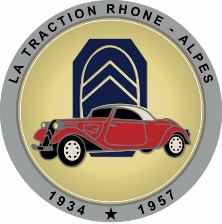 Sortie de Pentecôte en ………………………………….Les 00/00/00 mai(ou juin) 20..Prix total de la sortie par personne :…… Euros par adulte …… Euros par enfant de  5 à 11 ans…… Euros par enfant de 12 à 16 ans (décision de l’AG du 30-11-2014).….. Euros par adulte invité extérieur au club        (Ne sont pas considérés comme extérieur : enfants, belle-filles, gendres et petits enfants).….. Euros Hébergement généralement gratuit pour les enfants de moins de 5 ans (à vérifier) Nom………………………………………………………………………….Prénom…………………………………………..…………..Adresse ………………………………………………………………………………………………………………………………………….                    Nombre de participant adulte …………..X …… € = …………………. €Nombre de participant adulte extérieur au club …………..X …… € = …………………. €Nombre d’enfant de 5 à 11 ans …………..X …… € = …………………. €Nombre d’ado de 12 à 16 ans    …………..X …… € = …………………. €               (Pour les repas et les activités)  Nombre d’enfant de - de 5 ans    ………..X ….… € = …..……………. €                                                                                                                              Total :   …………… €Paiement en 3 chèques du 1/3 du total.1er chèque d’acompte encaissé en novembre, 2ème chèque encaissé fin-janvier, 3ème fin-avril.Nota bene : Nous préciser si vous avez une aversion alimentaire. Barrez l’aversion : Viande  -  poisson  -  chocolat -  autre …….	----	----	----	----	----	----	----	----	----	----	----	----	----Inscription : à l’AG ou envoyer le chèque àMr et Mme Organisateur de la sortie, rue Citroën, 7.11.15 Tataouine !Chèque libellé au Nom de la Traction Rhône alpesATTENTION : Aucune confirmation de participation ne sera envoyée, seul votre chèque fera foi de votre inscription. En cas d’annulation après le .., .. , 20.., aucun remboursement (conditions de l’hébergeur). Votre véhicule devra être conforme à la législation, assurance et contrôle technique validés.